Progression of skills for Reception Pine 2022-2023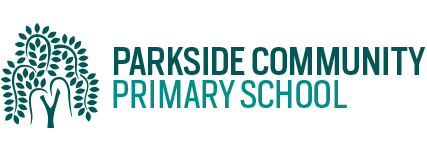 ReceptionReceptionReceptionReceptionReceptionReceptionTermAutumn AAutumn BSpring ASpring BSummer ASummer BTOPICMe, in my worldLet’s CelebrateFootprintsLifecyclesOnce Upon a timeSaving Our World Learning QuestionWhat is the same and what is different about us?What is celebrated in Autumn?I wonder who they belong to…?What will I be?Who lives where? Who said what?Why should we care for ourselves and our world?ThemesPerformance Poetry:I'm Glad I'm MeThings I like then and nowPeople who help us in school: TeacherFeelingsMy GrandparentsFavourite Places then and now*Signs of AutumnClassic Poetry: Fireworks GoDivaliBonfire NightPeople Who Help Us: FirefightersRemembrance DayHanukkahChristmasPoetryAnimalsDinosaursPancake DayChinese New Year*Signs of WinterPoetryHuman Growth People Who Help Us: NurseTadpolesPlant GrowthEaster Story*Signs of SpringPoetryThe Three Little PigsThe Ghanaian Goldilocks The Gingerbread ManThe Magic Porridge PotPeople Who Help Us: PolicePoetryOur worldRecyclingPlasticsPollutionJungle AnimalsPeople Who Help Us: RSPCACommunication and LanguageListening, Attention and UnderstandingTo understand how to listen carefully To understand why listening is important To be able to follow a set of simple instructionsTo listen carefully to rhymes and songs, paying attention to how they sound.To engage in story timeTo listen to and talk about selected non-fiction.To develop a deep familiarity with new knowledge and vocabulary.Engage in non-fiction books. To listen to and talk about selected non-fiction.To develop a deep familiarity with new knowledge and vocabulary.Engage in non-fiction books.To understand questions such as who, what, where, when, why and howTo retell a storyTo follow a story without pictures or propsTo understand questions such as who, what, where, when, why and howTo have conversations with adults and peers with back and forth exchanges To listen attentively and respond to what they hear with relevant questions, comments and actions when being read to and during whole class discussions and small group interactions;  To make comments about what they have heard and ask questions to clarify their understanding;  To hold conversation when engaged in back-and-forth exchanges with their teacher and peers.Communication and LanguageSpeakingTo use talk to help work out problems and organise thinking.To begin to explain how things work and why they might happen.To participate in small group, class and one-to-one discussions, offering their own ideas, using recently introduced vocabulary; To ask questions to find out more and to check they understand what has been said to them.Develop social phrasesListen to and talk about stories to build familiarity and understanding.Use new vocabulary in different contexts.To connect one idea or action to another using a range of connectivesTo articulate their ideas and thoughts in well-formed sentences.Describe events in some detailTo offer explanations for why things might happen.To making use of recently introduced vocabulary from stories, non-fiction, rhymes and poems when appropriate; To express their ideas and feelings about their experiences.To use full sentences, including use of past, present and future tenses and making use of conjunctions, with modelling and support from their teacher. To participate in small group, class and one-to-one discussions, offering their own ideas, using recently introduced vocabulary;  To offer explanations for why things might happen, making use of recently introduced vocabulary from stories, non-fiction, rhymes and poems when appropriate;  To Express their ideas and feelings about their experiences using full sentences, including use of past, present and future tenses and making use of conjunctions, with modelling and support from their teacher.Personal, Social and Emotional DevelopmentSelf-RegulationTo express how it feels to belong to something.To express how you are feeling.To be able to identify what you are good at.To understand that being different makes us special.To understand how we are the same but also different.To understand the importance of persevering.To understand the importance of not giving up.To understand how to work towards a goalTo talk about how it feels to be proud. To give focused attention to what the teacher says, responding appropriately even when engaged in activity, and show an ability to follow instructions involving several ideas or actionsTo know what words are unkind.To have ways to calm myself down. To show an understanding of their own feelings and those of others, and begin to regulate their behaviour accordingly;  To set and work towards simple goals, being able to wait for what they want and control their immediate impulses when appropriate;  To give focused attention to what the teacher says, responding appropriately even when engaged in activity, and show an ability to follow instructions involving several ideas or actionsPersonal, Social and Emotional DevelopmentManaging Self To manage their own basic hygiene and personal needs, including dressing, going to the toilet.To manage their own basic hygiene and personal needs, including dressing, going to the toilet. To be confident to try new activities and show independence, resilience and perseverance in the face of challenge. To understand the importance of exercise.To understand why it is important to rest and move.To know which food are healthy and unhealthy.To understand the importance of sleep.To understand the importance of hygiene. For example, hand washing and brushing your teeth. To explain the reasons for rules, know right from wrong and try to behave accordingly; To be confident to try new activities and show independence, resilience and perseverance in the face of challenge.  To explain the reasons for rules, know right from wrong and try to behave accordingly;  To manage their own basic hygiene and personal needs, including dressing, going to the toilet and understanding the importance of healthy food choices.Personal, Social and Emotional DevelopmentBuilding RelationshipsTo work with others to make school a better place.To understand why it is good to use gentle hands and show kindness.To understand your rights when you are playing and learningTo begin to understand responsibilityTo think of ways to be a good friendTo understand words, we can use to encourage people To show sensitivity to their own and to others’ needs.To know how to make friends and stop myself from feeling lonelyTo understand what makes a good friend To work and play cooperatively and take turns with others;  Form positive attachments to adults and friendships with peers;  Show sensitivity to their own and to others’ needs.Physical Dev elopementGross Motor SkillsTo explore making high and low movements.To explore throwing objects.To explore using different body parts to make different movements.To explore jumping in different directions, speeds and levelsTo explore different ways of moving our feet to move a ball To negotiate space and obstacles safely, with consideration for themselves and others;  To demonstrate strength, balance and coordination when playing;  To move energetically, such as running, jumping, dancing, hopping, skipping and climbing.Physical Dev elopementFine Motor SkillsTo use a dominant hand.To correctly hold a pencil.To trace handwriting patterns.To use scissors to cut straight lined shapes.To hold various tools correctly.To thread small objects.To join together small construction.To use tweezers to pick things up.To begin to form letters correctly.To use scissors to cut circular shapes.To begin to use a variety of tools to manipulate material.To join together small construction.To use cutlery correctly.To form lower case letters correctly.To begin to form capital letters.To use scissors to cut more complex shapes.To use tools to add more detail when manipulating materials.To hold a pencil effectively.To form capital letters correctly.To use a range of small tools with control and accuracy.To hold a pencil effectively.To form capital letters correctly.To use a range of small tools with control and accuracy. To hold a pencil effectively in preparation for fluent writing – using the tripod grip in almost all cases.  To use a range of small tools, including scissors, paint brushes and cutlery.  To begin to show accuracy and care when drawing.LiteracyCore TextPoetryThings I like People who Help Us Jabari Jumps Super Gran Coming to England Autumn PoemsRama and Sita Bonfire Night PoemsPeople who help us StubbyHanukkah Dear SantaThe Christmas StoryContemporary Poetry: Polar, Polar Bear what do you hearWe’re going on a lion hunt Dinosaur Roar Mr Wolf’s PancakesThe Great Race *Mary AnningContemporary Poetry on Human Growth Nurses (Florence Nightingale)Tadpoles PromiseWhat the ladybird heard?Jack and the BeanstalkEaster Story*Florence NightingalePoetic Form Four-line poems rhymingPairs: Imagine a PigThe Three Little PigsThe Ghanaian Goldilocks The Gingerbread ManThe Magic Porridge PotPeople Who Help Us: Police Poetic Form Four-line poems rhymingPairs: The Fish Who Could WishFive little fiendsWhat a waste?Somebody swallowed StanleyClean Up There’s and Rang-Tan in my bedroomPeople Who Help Us: RSPCA LiteracyReading ComprehensionRead individual letters by saying the sounds for themRead individual letters by saying the sounds for themRead individual letters by saying the sounds for them To demonstrate understanding of what has been read to them by retelling stories and narratives using their own words and recently introduced vocabulary;  To anticipate – where appropriate – key events in stories;  To use and understand recently introduced vocabulary during discussions about stories, non-fiction, rhymes and poems and during role-play. To demonstrate understanding of what has been read to them by retelling stories and narratives using their own words and recently introduced vocabulary;  To anticipate – where appropriate – key events in stories;  To use and understand recently introduced vocabulary during discussions about stories, non-fiction, rhymes and poems and during role-play Demonstrate understanding of what has been read to them by retelling stories and narratives using their own words and recently introduced vocabulary;  Anticipate – where appropriate – key events in stories;  Use and understand recently introduced vocabulary during discussions about stories, non-fiction, rhymes and poems and during role-play.LiteracyWord ReadingTo blend sounds into words, so that they can read short words made up of known letter– sound correspondences.To blend sounds into words, so that they can read short words made up of known letter– sound correspondences.To read a few common exception words matched to the school’s phonic programme.To begin to read simple phrases and sentences made up of words with known letter–sound correspondences and, where necessary, a few exception words.To blend sounds into words, so that they can read short words made up of known letter– sound correspondences.To read a few common exception words.To begin to read simple phrases and sentences made up of words with known letter–sound correspondences and, where necessary, a few exception wordsTo re-read books to build up their confidence in word reading, their fluency and their understanding and enjoyment. To say a sound for each letter in the alphabet and at least 10 digraphs;  To read words consistent with their phonic knowledge by sound blending;  To read aloud simple sentences and books that are consistent with their phonic knowledge, including some common exception words To say a sound for each letter in the alphabet and at least 10 digraphs;  To read words consistent with their phonic knowledge by sound blending;  To read aloud simple sentences and books that are consistent with their phonic knowledge, including some common exception words Say a sound for each letter in the alphabet and at least 10 digraphs;  Read words consistent with their phonic knowledge by sound blending;  Read aloud simple sentences and books that are consistent with their phonic knowledge, including some common exception words.LiteracyWritingTo form lower-case letters correctly.To form lower-case letters correctly.To spell CVC words by identifying sounds in them and use the corresponding letter.To write a simple (phonetically decodable) sentence using words with known sound-letter correspondencesTo begin to spell some phase 2 ‘Tricky Words’ correctly.To form upper-case letters correctly.To write a simple (phonetically decodable) sentence using words with known sound-letter correspondencesTo use a capital letter.To use full stops.To re-read what they have written to check that it makes sense. To write recognisable letters, most of which are correctly formed;  To spell words by identifying sounds in them and representing the sounds with a letter or letters;  To write simple phrases and sentences that can be read by others To write recognisable letters, most of which are correctly formed;  To spell words by identifying sounds in them and representing the sounds with a letter or letters;  To write simple phrases and sentences that can be read by others Write recognisable letters, most of which are correctly formed;  Spell words by identifying sounds in them and representing the sounds with a letter or letters;  Write simple phrases and sentences that can be read by othersMathsNumberTo subitising within 3To explore cardinalityTo use 1:1 correspondenceTo count sounds and actionsTo develop strategies for countingTo know that all numbers can be made of 1sTo use positional language to describeTo ordering familiar eventsTo subitising within 5To begin to count beyond 5To begin to recognise numerals and relating these to quantitiesTo explore ‘wholes’ and ‘parts’To explore the composition of numbers within 5To use shape to make a pictureTo explore weightTo explore 1 moreTo develop verbal counting to 20To order numbersTo explore the composition of 6To begin to see that numbers within 10 can be composed of ‘5 and a bit’To compose and decompose ShapeTo explore lengthTo continue to consolidate understanding of cardinalityTo explore capacityTo subitise structured and unstructured patternsTo identify when it is appropriate to count and when groups can be subitisedTo develop confidence and accuracy I verbal and object countingTo explore the composition of 10To order sets of objects Have a deep understanding of number to 10, including the composition of each number;  Subitise (recognise quantities without counting) up to 5;  Automatically recall (without reference to rhymes, counting or other aids) number bonds up to 5 (including subtraction facts) and some number bonds to 10, including double facts.MathsNumerical PatternsTo compare sets – more than and fewer thanTo create a repeating patternTo compare sets by matching – equal amountsTo explore ways of making unequal sets equalTo explore patterns within 5 and beyondExploring symmetrical patterns, linking this to doublesBecome more familiar with the counting pattern beyond 20Explore odd and even numbersLink even numbers to doublesComparing numbers using an understanding of its position in the number systemTo continue to develop verbal counting to 20 and beyond and counting from different starting numbers Verbally count beyond 20, recognising the pattern of the counting system;  Compare quantities up to 10 in different contexts, recognising when one quantity is greater than, less than or the same as the other quantity;  Explore and represent patterns within numbers up to 10, including evens and odds, double facts and how quantities can be distributed equallyUnderstanding of the WorldPeople, Cultures and CommunitiesTo understand that some places are special to themselves, their family and members of their community.Talk about the lives of the people around them and their roles in society. For example, ‘A teacher’To explore the different beliefs, places of worship, food, dress, music and customs celebrated during festivals in the season of Autumn.To understand that some places are special to members of their community.To understand why Christians, perform a nativity at Christmas.Talk about the lives of the people around them and their roles in society. For example, ‘A firefighter’ To know some similarities and differences between things in the past and now, drawing on their experiences and what has been read in class.   Understand the past through settings, characters and events encountered in books read in class and storytelling. For example, the story of Mary Anning. To talk about the lives of the people around them and their roles in society. For example, Nurses. To know some similarities and differences between things in the past and now, drawing on their experiences and what has been read in class. For example, Florence Nightingale  To understand the past through settings, characters and events encountered in books read in class and storytelling. To talk about the lives of the people around them and their roles in society. For example, ‘The Police’. To understand the past through settings, characters and events encountered in books read in class and storytelling. For example, The magic porridge pot. Talk about the lives of the people around them and their roles in society;  Know some similarities and differences between things in the past and now, drawing on their experiences and what has been read in class;  Understand the past through settings, characters and events encountered in books read in class and storytelling;Understanding of the WorldPast and PresentTo talk about members of their immediate family and community.To name and describe people who are familiar to them. To comment on images of familiar situations in the past. Describe their immediate environment using knowledge from observation, discussion, stories, non-fiction texts and maps To compare and contrast characters from stories, including figures from the past, depicted in the story about World War One.To explain some similarities and differences between life in this country and life in other countries (Africa, Artic), drawing on knowledge from stories, non-fiction texts and – when appropriate – maps.To know some similarities and differences between different religious and cultural communities in this country, drawing on their experiences and what has been read in class, (Chinese New Year). To describe their immediate environment using knowledge from observation, discussion, stories, non-fiction texts and maps;  To know some similarities and differences between different religious and cultural communities in this country, drawing on their experiences and what has been read in class. For example, why do Christians put a cross a cross in an Easter garden?  To describe their immediate environment using knowledge from observation, discussion, stories, non-fiction texts and maps;  To know some similarities and differences between different religious and cultural communities in this country, drawing on their experiences and what has been read in class. For example, weddings in fairy tales. Describe their immediate environment using knowledge from observation, discussion, stories, non-fiction texts and maps. For example, how the world was created and how can we treat our world fairly. Know some similarities and differences between different religious and cultural communities in this country, drawing on their experiences and what has been read in class. For example, why is the word ‘God’ important to Christians. Explain some similarities and differences between life in this country and life in other countries, drawing on knowledge from stories, non-fiction texts and – when appropriate – mapsUnderstanding of the WorldThe Natural WorldTo explore the natural world around them by going on an Autumn walk.To describe what they see, hear and feel whilst outside on an Autumn walk.To understand the effect of Autumn in the natural world around them.To understand changing states of matter. For example, darkness is the absence of light, exploding fireworks, cooking foods.To know some similarities and differences between the natural world around them and contrasting environments, drawing on their experiences and what has been read in class. For example, Polar regions/ Africa/ Signs of WinterTo explore the natural world around them, making observations and drawing pictures of animals and plants.To understand changing states of matter. For example, melting ice To know some similarities and differences between the natural world around them and contrasting environments, drawing on their experiences and what has been read in class. For example, Signs of Spring To understand some important processes and changes in the natural world around them, including the seasons and changing states of matter. For example, life cycles of animals and plant growth. To understand some important processes and changes in the natural world around them, including the seasons and changing states of matter. For example, explore different materials for homes. Explore the natural world around them, making observations and drawing pictures of animals and plants;  Know some similarities and differences between the natural world around them and contrasting environments, drawing on their experiences and what has been read in class;  Understand some important processes and changes in the natural world around them, including the seasons and changing states of matter.SkillsCreating with materialsDrawingTo talk about the marks, they make.To enjoy using graphic tools, fingers, hands, chalk, pens, pencils, brushesColourTo experience using primary colourTo name primary coloursPatternTo explore non-figurative paintings, drawings, printing, imprinting, collage etcPrintingTo explore random printing with a variety of objects – junk, bark, plasticine, card, vegetables, polystyrene etc.To begin to explore imprinting into clay and dough etcTextureTo handle, manipulate and enjoying using materialsTo engage in sensory experiences.FormTo handle, feel, enjoy and manipulate materialsTo construct, build and destroyTo engage in sensory activitiesExpressive Arts and DesignCreating with materialsTo use lines and shapes to create a self-portrait.To use natural resources to create a sculptureTo explore mixing primary coloursTo begin to use a large brush to apply colour.To respond to artists Andy Goldsworthy, Vince Low, Harold CheesmanTo explore tints of a colour, expressing lightTo use a variety of materials to create collagesTo manipulate clay and make a diva pot.To use potatoes to print repeating patternsTo respond to artist Jackson PollockTo observe and record animals from hot and cold climatesTo explore tones and tints of cold coloursTo use a marble to roll paint and create patternsTo use Modroc to make a 3D dinosaurTo print a dinosaur using different 2D shapes.To observe and record spring plants, animals or foods.To create a spring landscape using a dabbing or pointillism technique.To monoprint/ press print floral shapesTo make a collage vegetable face.To respond to artist David Hockney and MonetTo observe and record different buildings.To create a street scene using collageTo build homes using junk modellingTo respond to artist Lowry and pop art, African patternsTo use shape and pattern to create  Safely use and explore a variety of materials, tools and techniques, experimenting with colour, design, texture, form and function;  Share their creations, explaining the process they have used;  Make use of props and materials when role playing characters in narratives and stories.Respond to works by Seurat, Hokusai and TurnerExpressive Arts and DesignBeing Imaginative and ExpressiveTo listen and Respond To explore and Create - initially using voices only but building to using classroom instruments too To sing nursery rhymes and action songs - building to singing and playing To share and PerformTo use costumes and available resources to act out narrativesTo listen and Respond To explore and Create - initially using voices only but building to using classroom instruments too To sing nursery rhymes and action songs - building to singing and playing To share and PerformTo use costumes and available resources to act out narrativesTo listen and Respond To explore and Create - initially using voices only but building to using classroom instruments too To sing nursery rhymes and action songs - building to singing and playing To share and PerformTo make props to enhance narrative story tellingTo listen and Appraise To learn about the interrelated dimensions of music through singing, improvising and playing classroom instruments To Perform and ShareTo create narratives based around storiesTo listen and Appraise To learn about the interrelated dimensions of music through singing, improvising and playing classroom instruments To Perform and ShareTo invent their won narratives, making costumes and resources Invent, adapt and recount narratives and stories with peers and their teacher;  Sing a range of well-known nursery rhymes and songs;  Perform songs, rhymes, poems and stories with others, and – when appropriate try to move in time with music